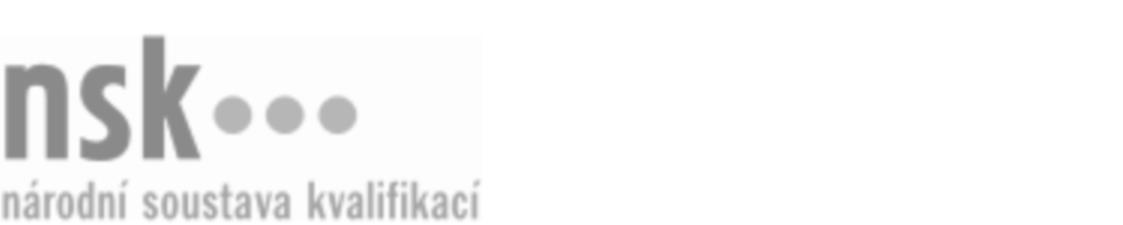 Kvalifikační standardKvalifikační standardKvalifikační standardKvalifikační standardKvalifikační standardKvalifikační standardKvalifikační standardKvalifikační standardOperátor/operátorka zhotovení tiskových forem (kód: 34-035-H) Operátor/operátorka zhotovení tiskových forem (kód: 34-035-H) Operátor/operátorka zhotovení tiskových forem (kód: 34-035-H) Operátor/operátorka zhotovení tiskových forem (kód: 34-035-H) Operátor/operátorka zhotovení tiskových forem (kód: 34-035-H) Operátor/operátorka zhotovení tiskových forem (kód: 34-035-H) Operátor/operátorka zhotovení tiskových forem (kód: 34-035-H) Autorizující orgán:Ministerstvo průmyslu a obchoduMinisterstvo průmyslu a obchoduMinisterstvo průmyslu a obchoduMinisterstvo průmyslu a obchoduMinisterstvo průmyslu a obchoduMinisterstvo průmyslu a obchoduMinisterstvo průmyslu a obchoduMinisterstvo průmyslu a obchoduMinisterstvo průmyslu a obchoduMinisterstvo průmyslu a obchoduMinisterstvo průmyslu a obchoduMinisterstvo průmyslu a obchoduSkupina oborů:Polygrafie, zpracování papíru, filmu a fotografie (kód: 34)Polygrafie, zpracování papíru, filmu a fotografie (kód: 34)Polygrafie, zpracování papíru, filmu a fotografie (kód: 34)Polygrafie, zpracování papíru, filmu a fotografie (kód: 34)Polygrafie, zpracování papíru, filmu a fotografie (kód: 34)Polygrafie, zpracování papíru, filmu a fotografie (kód: 34)Týká se povolání:Operátor zhotovení tiskových foremOperátor zhotovení tiskových foremOperátor zhotovení tiskových foremOperátor zhotovení tiskových foremOperátor zhotovení tiskových foremOperátor zhotovení tiskových foremOperátor zhotovení tiskových foremOperátor zhotovení tiskových foremOperátor zhotovení tiskových foremOperátor zhotovení tiskových foremOperátor zhotovení tiskových foremOperátor zhotovení tiskových foremKvalifikační úroveň NSK - EQF:333333Odborná způsobilostOdborná způsobilostOdborná způsobilostOdborná způsobilostOdborná způsobilostOdborná způsobilostOdborná způsobilostNázevNázevNázevNázevNázevÚroveňÚroveňVstupní kontrola textových a obrazových podkladů na přenosných médiích, datových souborů z Internetu, originálů pro reprodukci z hlediska normativů pro reprodukci a zpracování v DTP studiuVstupní kontrola textových a obrazových podkladů na přenosných médiích, datových souborů z Internetu, originálů pro reprodukci z hlediska normativů pro reprodukci a zpracování v DTP studiuVstupní kontrola textových a obrazových podkladů na přenosných médiích, datových souborů z Internetu, originálů pro reprodukci z hlediska normativů pro reprodukci a zpracování v DTP studiuVstupní kontrola textových a obrazových podkladů na přenosných médiích, datových souborů z Internetu, originálů pro reprodukci z hlediska normativů pro reprodukci a zpracování v DTP studiuVstupní kontrola textových a obrazových podkladů na přenosných médiích, datových souborů z Internetu, originálů pro reprodukci z hlediska normativů pro reprodukci a zpracování v DTP studiu33Zhotovování komplexních elektronických tiskových podkladů pro výrobu tiskových forem s využitím grafických počítačových programůZhotovování komplexních elektronických tiskových podkladů pro výrobu tiskových forem s využitím grafických počítačových programůZhotovování komplexních elektronických tiskových podkladů pro výrobu tiskových forem s využitím grafických počítačových programůZhotovování komplexních elektronických tiskových podkladů pro výrobu tiskových forem s využitím grafických počítačových programůZhotovování komplexních elektronických tiskových podkladů pro výrobu tiskových forem s využitím grafických počítačových programů33Zhotovování elektronické montáže kompletních tiskových archů a nastavení parametrů osvitu s využitím počítačových programůZhotovování elektronické montáže kompletních tiskových archů a nastavení parametrů osvitu s využitím počítačových programůZhotovování elektronické montáže kompletních tiskových archů a nastavení parametrů osvitu s využitím počítačových programůZhotovování elektronické montáže kompletních tiskových archů a nastavení parametrů osvitu s využitím počítačových programůZhotovování elektronické montáže kompletních tiskových archů a nastavení parametrů osvitu s využitím počítačových programů33Zhotovování kontrolního náhledu pomocí laserových, inkjetových tiskáren a velkoplošných plotterů pro kontrolu zhotovení tiskové formyZhotovování kontrolního náhledu pomocí laserových, inkjetových tiskáren a velkoplošných plotterů pro kontrolu zhotovení tiskové formyZhotovování kontrolního náhledu pomocí laserových, inkjetových tiskáren a velkoplošných plotterů pro kontrolu zhotovení tiskové formyZhotovování kontrolního náhledu pomocí laserových, inkjetových tiskáren a velkoplošných plotterů pro kontrolu zhotovení tiskové formyZhotovování kontrolního náhledu pomocí laserových, inkjetových tiskáren a velkoplošných plotterů pro kontrolu zhotovení tiskové formy33Obsluha řídicí jednotky pro přímé zhotovení tiskových forem, včetně perifériíObsluha řídicí jednotky pro přímé zhotovení tiskových forem, včetně perifériíObsluha řídicí jednotky pro přímé zhotovení tiskových forem, včetně perifériíObsluha řídicí jednotky pro přímé zhotovení tiskových forem, včetně perifériíObsluha řídicí jednotky pro přímé zhotovení tiskových forem, včetně periférií33Operátor/operátorka zhotovení tiskových forem,  28.03.2024 14:55:14Operátor/operátorka zhotovení tiskových forem,  28.03.2024 14:55:14Operátor/operátorka zhotovení tiskových forem,  28.03.2024 14:55:14Operátor/operátorka zhotovení tiskových forem,  28.03.2024 14:55:14Strana 1 z 2Strana 1 z 2Kvalifikační standardKvalifikační standardKvalifikační standardKvalifikační standardKvalifikační standardKvalifikační standardKvalifikační standardKvalifikační standardPlatnost standarduPlatnost standarduPlatnost standarduPlatnost standarduPlatnost standarduPlatnost standarduPlatnost standarduStandard je platný od: 21.10.2022Standard je platný od: 21.10.2022Standard je platný od: 21.10.2022Standard je platný od: 21.10.2022Standard je platný od: 21.10.2022Standard je platný od: 21.10.2022Standard je platný od: 21.10.2022Operátor/operátorka zhotovení tiskových forem,  28.03.2024 14:55:14Operátor/operátorka zhotovení tiskových forem,  28.03.2024 14:55:14Operátor/operátorka zhotovení tiskových forem,  28.03.2024 14:55:14Operátor/operátorka zhotovení tiskových forem,  28.03.2024 14:55:14Strana 2 z 2Strana 2 z 2